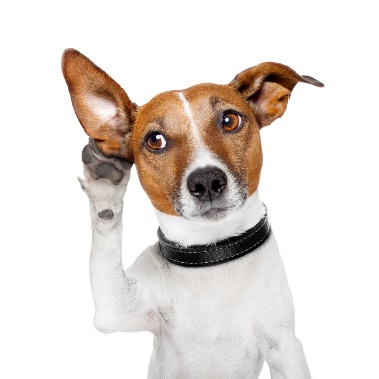 Listening with Attention SkillsWithout saying anything, how can you show others you are listening?What can you say to demonstrate that you are listening?How can listening improve your school work? 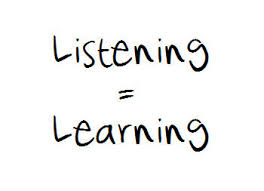 How can listening help with your friendships? Rate yourself on your listening skill. (1=not good, 5=very good)1	2	3	4	5What can you do to improve your listening?When/where/with who do you need to improve your listening?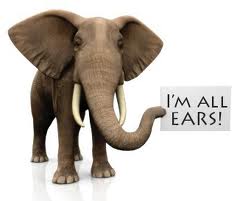 